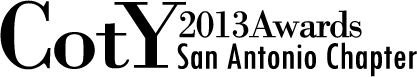 FriI would like to sponsor the event ($500)			I would like to sponsor food ($800)I would like to be a friend of NARI ($100)Company Name  						Contact Name  